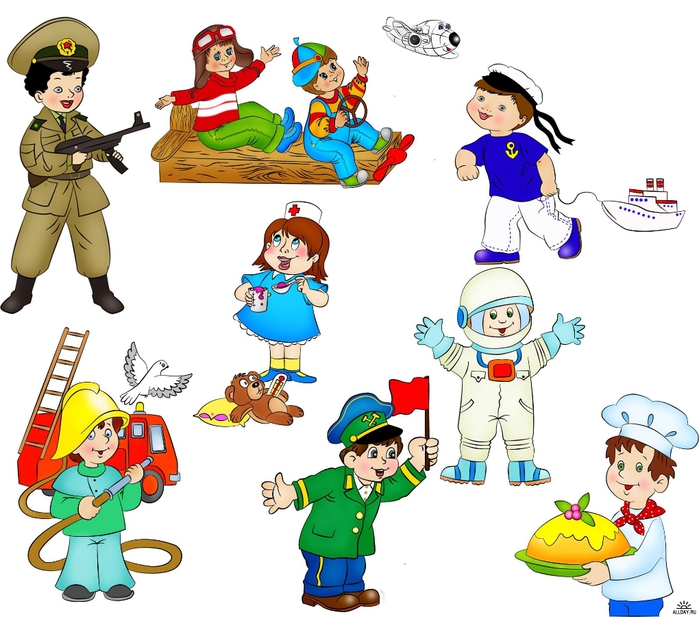 Открытое заседание     муниципальной инновационной площадки МБДОУ №38  по теме «Роль профессионально-ориентированной развивающей среды в ранней профориентации дошкольников» в форме методического объединения по теме «Формирование представлений у детей о профессиях взрослых через реализацию проекта «География – основа многих профессий»(28.02.2017 г.)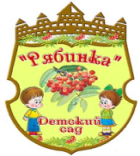 МБДОУ №38 п.ЭльбанПлан работы Муниципальной инновационной площадки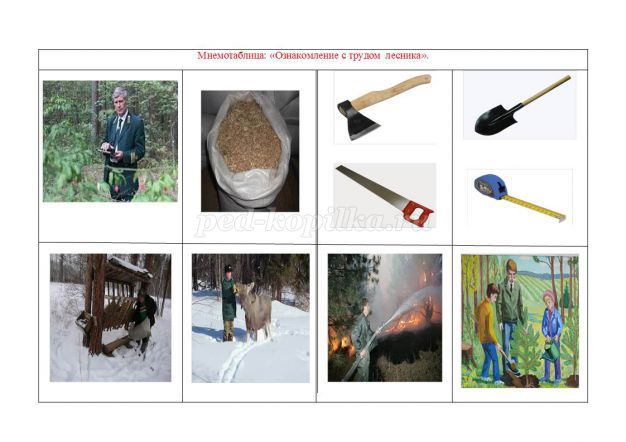 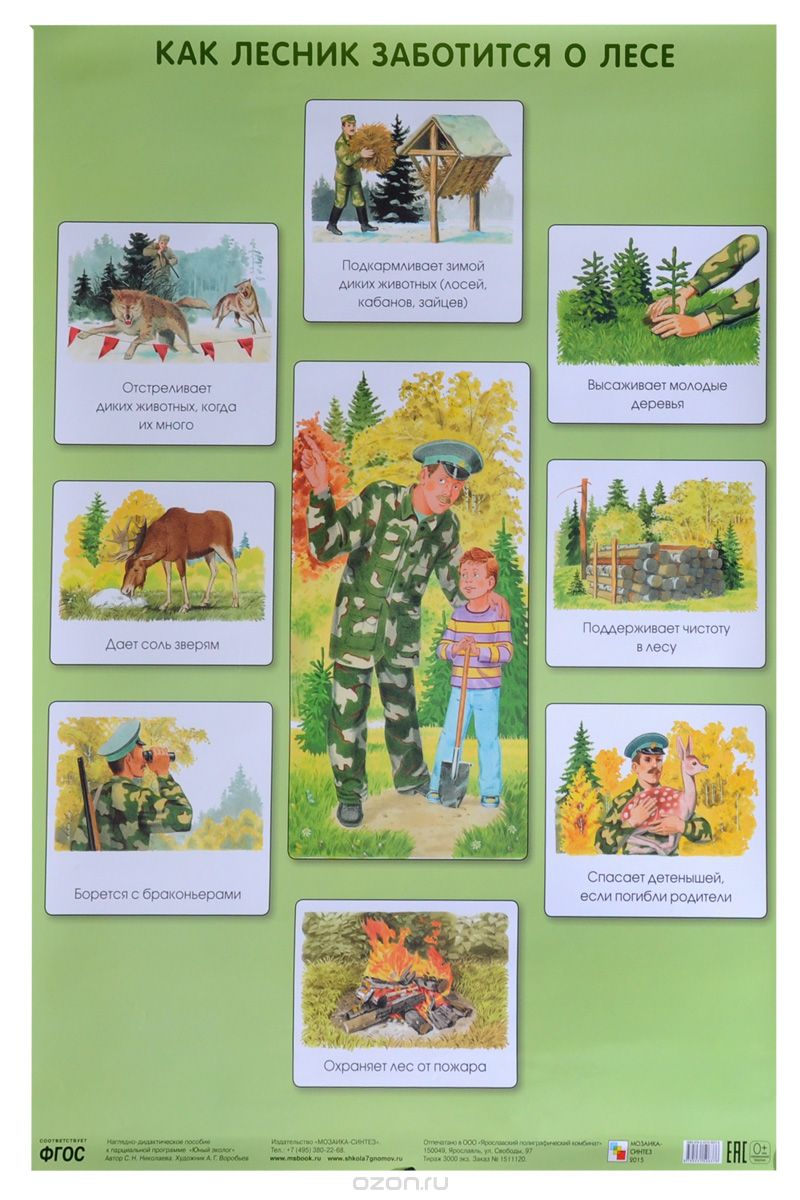 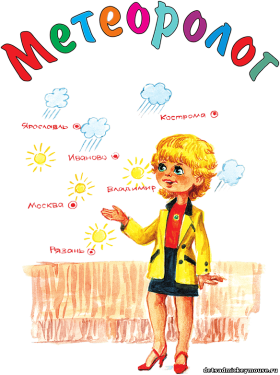 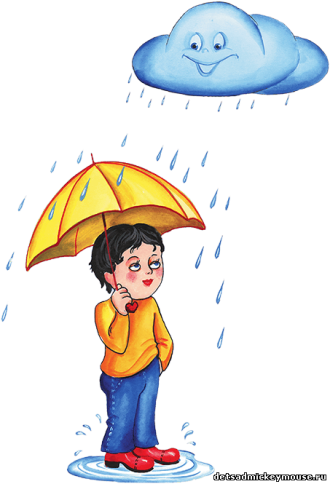 № п/пМероприятиеОтветственныйВремя1Регистрация участников заседания    Регистрация участников заседания    9.45 -10.002Выступление по  блоку «География – основа многих профессий»Дударева Елена Александровна, зам.зав. по УВР10.00 -10.153« Метеостанция - как эффективное средство ранней профориентации дошкольников в условиях ФГОС», из опыта работы, использование метеостанции в работе с детьмиВасильева Галина Эдуардовна, воспитатель, дети старшей группы10.15 -10.354Формирование представлений у детей о профессиях взрослых через совместную деятельность – «Озеленение города»Паргачевская Галина Валентиновна, воспитатель, дети старшей группы10.35 -10.55 5Обыгрывание детьми лэпбука « Дерево»Соколенко Наталья Николаевна, воспитатель, Бутыгина Татьяна Иннокентьевна, воспитатель, дети подготовительной к школе группы компенсирующей направленности для детей с ТНР10.55 -11.256Мастер-класс с коллегами «Работа по алгоритму»Дударева Елена Александровна, зам.зав. по УВР11.25-11.457Анкеты обратной связи11.45-12.008Кофе-брейк